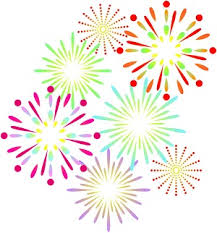 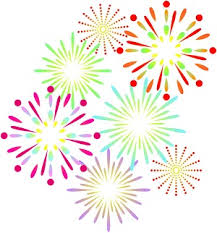 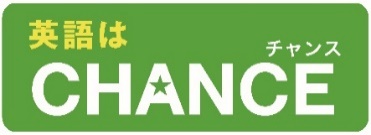 スクールの目の前からみえますよ～🎶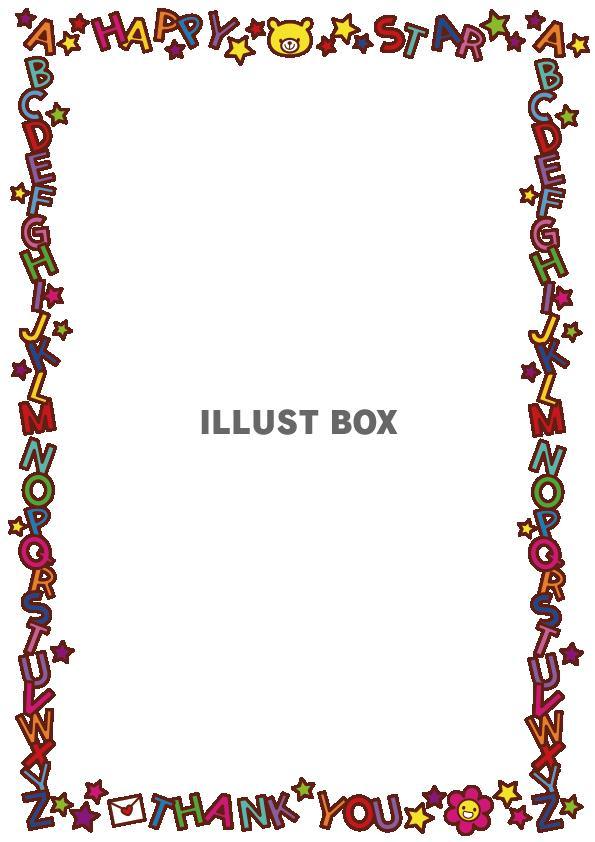 